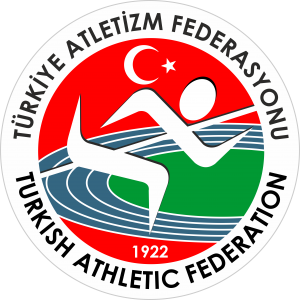                                 TÜRKİYE ATLETİZM FEDERASYONU                                                   2019 SEZONU                  ATLETİZM GELİŞTİRME PROJESİ YARIŞMALAR STATÜSÜ	GENEL KONULAR:  Atletizm Geliştirme Projesi kros yarışmaları TAF Yarışma Talimatı, IAAF yarışma kurallarına ve bu statüdeki kurallara bağlı olarak düzenlenecektir.Atletizm Geliştirme Projesi kızlar ve erkeklerde iki kademe ve final kademesi olarak yapılacaktır. İlk kademesi mahallinde il takımı belirleme yarışmaları, ikinci kademe bölge grup yarışmaları ve final kademesi ile sonuçlanacaktır. Bölge grup merkezlerinde yapılan ikinci kademe yarışmaları sonrasında ilk iki sırada yer alan takımlar final yarışmasına katılacaklardır.Mahalli yarışmalar tüm sporculara açık olarak yapılacaktır. Bölge yarışmaları mahallinde yapılan yarışmalar neticesinde oluşturulan il takımları arasında yapılacaktır. Ancak mahalli yarışmalarda takım oluşumu için yeterli katılım olmaması durumunda ikinci kademe bölge yarışmalarına ferdi katılım sağlanabilir. İkinci kademe yarışmaları sonrasında ilk 3 (üç) içerisinde yer alan ferdi sporcular da final kademesine katılabilir.Her il, ilgili yaş kategorilerinde 1 (bir) takım ile temsil edilecektir. Proje kapsamında yer alan sporcular; Projenin amacına ulaşılabilmesi açısından 2005 - 2006 ve 2007 – 2008 doğumlu sporcular yarışacak, sporcuların 1 Ekim 2017 tarihinden sonra çıkarılmış lisanslı sporcular olması yeterlidir.  Yarışmalara, 2018 – 2019 yılı vizeli lisansı (kulüp veya ferdi lisans) ve resimli nüfus cüzdanını ibraz etmek kaydıyla katılabileceklerdir. Bu belgeleri eksik olan ve resimsiz nüfus cüzdanı olan sporcular yarışmalara alınmayacaktır. Okul lisansı ile yarışmalara sporcu alınmayacaktır.Kulübünün (kulüp lisansının) bulunduğu il ve ikamet ettiği ili farklı olan sporcular ikametlerinin bulunduğu il adına yarışacaklardır.Her yaş kategorisinde il takımları en fazla dört (4) sporcu ile temsil edilecektir. Yarışmada takımının ilk üç sporcusu puanlamaya dahil edilecektir. Atletizm Federasyonu Atletizm Yarışma Talimatının 7. maddesinde yer alan  “U16 kategorisinde ve proje yarışmaları kapsamında yapılacak  yarışmalarda, fiziksel görüntüsü yaş grubuna uygun olmayan sporculardan, hastane doğum raporu belgesi istenecektir. Yaşının kategorisine uygun olduğunu 3 iş günü içerisinde belgelendiremeyen sporcular takımı adına puan kazandırmayacak, yarışması geçersiz sayılacaktır. İl takımları oluşturulurken bu hükmün dikkate alınması, il takımlarının temsilci ve antrenörlerinin zor durumda kalmaması açısından önem taşımaktadır.Mahallinde belirlenen sporcuların dışında hiç kimse Bölge yarışmalarında yarışamayacaktır. Yarışmaların yapılacağı illerde ve bölgelerde emniyet ve sağlık tedbirlerinin alınmasına hassasiyet gösterilmesi gerekmektedir.Bir gün olarak yapılacak yarışmaların sonucunda kız ve erkek takım sıralamaları ayrı ayrı belirlenecektir. Yarışmalar için herhangi bir katılım ücreti alınmayacaktır. Yarışma kayıtları için takımların; Türkiye Atletizm Federasyonu web sayfasında statü ile birlikte yayımlanan kayıt linkini doldurarak en geç yukarıda belirtilen tarih ve saate kadar göndermeleri gerekmektedir. Teknik toplantı sırasında ve sonrasında yeni kayıt yapılmayacaktır. Bu nedenle tüm takımlar kayıtlarını yukarıda belirtilen tarihe kadar internetten yapmaları gerekmektedir. Kaydı yapmak; teknik toplantıya katılmama sebebi değildir. Kayıtların teyidi teknik toplantıda yapılacağından takım temsilcilerinin mutlaka teknik toplantıya katılmaları gerekmektedir. Mazeretlerinden dolayı toplantıya katılamayan takımların temsilcilerinin tespiti teknik delege tarafından yapılacak, katılmayanlarla ilgili nihai kararı kendisi verecektir.Takım temsilcileri, İl Müdürlüklerince onaylanmış listeleri ve 2018-2019 sezonu vizeli kulüp/ferdi sporcu lisansları ve nüfuz cüzdanları ile birlikte en fazla bir kişi teknik toplantıya katılacaklardır.IAAF Kural: 144.1(b) Medikal Delege veya resmi sağlık görevlisi tarafından söylendiği/istendiği takdirde sporcu yarışmadan çekilecektir.TEKNİK KONULAR: Yaş Kategori ve Yarışma Mesafeleri:Kızlarda ve erkeklerde her kategoride takımlar 4’er sporcudan oluşacak, ilk 3 sporcunun aldığı puanlara göre takım puanı hesaplanacaktır.(Takımlar puanlamaya dahil olan sporcu sayısı (3 sporcu) ile yarışmaya katılabilir.) Eşitlik halinde 3. sporcusu önde gelen takım galip sayılacaktır. Takım puanları ferdi sporcular sıralamadan çıkartılmadan yapılacak ve takımlar en az puan alan takımdan en yüksek puan alan takım sıralamasına göre yapılacaktır. Yarışmalar önce köy, belde ve ilçelerde düzenlenecektir. İlçe merkezlerinde köy ve belde sporcularının katılacağı ilçe seçmelerinin yapılması mutlaka sağlanmalıdır.Yarışmalara katılan İllerin sporcuları tek tip forma ile yarışmaya katılacaklardır.Yarışmalar sonunda üstün başarı gösteren sporcular Atletizm Federasyonu Başkanlığı ile Gençlik ve Spor İl Müdürlüğünce takibe alınarak Türk Milli Takımına alt yapı oluşturacaktır. Finalde her kategoride ferdi olarak ilk 5’e giren sporcular Atletizm Federasyonu tarafından takibe alınacaktır. Grup ve Final yarışmalarında kullanılacak göğüs numaraları Atletizm Federasyonu tarafından temin edilecek olup; takımlar final yarışmalarında da aynı göğüs numaralarını kullanacaklar ve finale gelecek takımlar göğüs numaralarını yanlarında getireceklerdirBölge yarışmaları 15 gurupta bir kademe olarak ekte belirtilen illerde yapılacaktır.MALİ KONULAR :İllerde ve ilçelerde yapılacak olan il takımı belirleme yarışmalarını Gençlik ve Spor İl Müdürlükleri kendi bütçe imkanları ile yapacaklardır.Grup yarışmaları proje kapsamında yapıldığı için takım olarak katılanlarda, kategorilerine göre 4 sporcu 1 antrenörün, ferdilerde ise İl Müdürlükleri tarafından onaylanan yarışmalara katılacak sporcu temsilci ve antrenörlerin kanuni harcırahları Gençlik ve Spor İl Müdürlükleri tarafından ödenecektir. Yarışmalara katılacak kafilelerin Gençlik ve Spor İl Müdürlüğü’nden alacakları tasdikli isim listelerini Grup merkezlerinde düzenlenecek olan ikinci kademe yarışmalarında Bölge Koordinatörüne, final yarışmasında ise Federasyon görevlisine vermeleri gerekmektedir. (silinti, kazıntı ve isim ilavesi yapılmış listeler kabul edilmeyecektir.)Final yarışmasına katılarak ilk 12 sırada yer alan takımların 1 (bir) temsilci, 1 (bir) antrenör ve 4 (dört) sporcusunun yolluk ve yevmiyeleri Atletizm Federasyonu Başkanlığı tarafından verilecektir.Final yarışmalarına ferdi olarak katılan ve ilk 10 (on) sırada yer alan sporcuların yolluk ve yevmiyeleri Atletizm Federasyonu Başkanlığı tarafından ödenecektir. AGP Yarışmaları proje kapsamında düzenlendiği için; final yarışmalarına katılan ve ilk on iki (12) dışında kalan takımlar ile ferdi olarak katılarak ilk on (10) sıralama dışında kalan sporcu, antrenör ve temsilcilerin kanuni harcırahları Gençlik ve Spor İl Müdürlükleri tarafından ödenecektir.Yarışmaya iştirak edecek kafilelere yapılacak otobüs ödemelerinde Federasyonumuzun 02.01.2019 tarih ve 9 sayılı yazı ile illerden istemiş olduğu uygulamalardaki en son rayiç bedelleri dikkate alınacaktır.Final yarışmasında yarışma mahalline 800km ve daha uzak mesafeden gelenler ile, Teknik Toplantıya katılan ve kafile listesinde ismi olan temsilci veya antrenör bir kişiye bir günlük fazla ödeme yapılır. ÖDÜL:Mahalli yarışmalarda her yaş grubunda ilk üç dereceye giren kız ve erkek sporculara madalya, başarı belgesi veya katılım belgesi Gençlik Spor İl Müdürlüğü bütçe imkanları dahilinde verilecektir.Bölge grup merkezlerinde düzenlenen ikinci kademe yarışmalarında her yaş grubunda ilk üç dereceye giren kız ve erkek sporcuya madalya, ilk üç dereceye giren takımlara kupa sporcularına da madalyaları Atletizm Federasyonu Başkanlığı tarafından verilecektir.Atletizmi Geliştirme Projesi final yarışmalarında her yaş grubunda ferdi sıralamada ilk üç sporcuya madalya, takım sıralamasında ilk üç sırada yer alan takımlara kupa, sporcularına ise madalyaları Atletizm Federasyonu Başkanlığı tarafından verilecektir.Ayrıca yarışmalar sonunda kategorilerinde ilk 10 (on) sırayı elde eden sporculara spor malzemesi Atletizm Federasyonu Başkanlığı tarafından verilecektir.HÜKÜM BULUNMAYAN HALLER Türkiye Atletizm Federasyonu tarafından organize edilen yarışmaların tüm sorumluluğu, Yarışma Statüsünün yayımlandığı andan itibaren Türkiye Atletizm Federasyonu Başkanlığı tarafından görevlendirilen Teknik Delegededir. Yarışma statüsü ile ilgili anlaşılmayan konular ve yarışmalar sırasında meydana gelen tüm teknik konulardaki anlaşmazlıklar Teknik Delege tarafından çözümlenecektir.Yarışma statüsü dışında kalan hususlarla ilgili TAF talimatları geçerlidir.TAF talimatlarında hükmü bulunmayan hallerde TAF Yönetim Kurulu kararı geçerlidir.         TEKNİK DELEGE:Teknik Delege	:  Esin Dalkıran GÜLLÜ 	Telefon no.	:  0531-3861466 E-posta adresi	:   ATLETİZM GELİŞTİRME PROJESİ - 2019BÖLGE MERKEZLERİNE GÖRE İLLERİN DAĞILIMI BÖLGE YARIŞMA YERLERİ  1.KADEME YARIŞMA TARİHİ29 MART 20191.KADEME YARIŞMA YERLERİGrup MerkezlerindeTEKNİK TOPLANTI TARİHİ VE YERİ28 MART 2019 Saat:17.00 GSİM’lüğüFİNAL YARIŞMA TARİHİ VE YERİ28 Nisan 2019 - SAKARYATEKNİK TOPLANTI TARİHİ VE YERİ27 Nisan 2019 – GSİM’lüğü Toplantı SalonuKATEGORİSİ2005-2006 / 2007-2008KATEGORİDOĞUM TARİHİTAKIM PUANLAMASIMESAFELERKIZLAR2005 - 20063+12 KmERKEKLER2005 - 20063+12 KmKIZLAR2007 - 20083+11,5 Km ERKEKLER2007 – 20083+11,5 Km15 İL MERKEZİ, BAĞLI İLLER VE BÖLGE KOORDİNATÖRLERİ15 İL MERKEZİ, BAĞLI İLLER VE BÖLGE KOORDİNATÖRLERİ15 İL MERKEZİ, BAĞLI İLLER VE BÖLGE KOORDİNATÖRLERİ15 İL MERKEZİ, BAĞLI İLLER VE BÖLGE KOORDİNATÖRLERİ15 İL MERKEZİ, BAĞLI İLLER VE BÖLGE KOORDİNATÖRLERİ15 İL MERKEZİ, BAĞLI İLLER VE BÖLGE KOORDİNATÖRLERİ15 İL MERKEZİ, BAĞLI İLLER VE BÖLGE KOORDİNATÖRLERİBÖLGELERBÖLGE MERKEZİBAĞLI İLLERBAĞLI İLLERBAĞLI İLLERİSİMİRTİBAT1.BÖLGE MERKEZİVANBİTLİS-ŞIRNAK-HAKKARİ-MUŞ-SİİRTBİTLİS-ŞIRNAK-HAKKARİ-MUŞ-SİİRTBİTLİS-ŞIRNAK-HAKKARİ-MUŞ-SİİRTFADIL KARA0 535 714 77 092.BÖLGE MERKEZİDİYARBAKIRMARDİN-ŞANLIURFA-ELAZIĞ--BATMANMARDİN-ŞANLIURFA-ELAZIĞ--BATMANMARDİN-ŞANLIURFA-ELAZIĞ--BATMANMUSTAFA CİHAN0 532 446 16 973.BÖLGE MERKEZİGAZİANTEPADIYAMAN-KİLİS-HATAY-KAHRAMANMARAŞ-MALATYAADIYAMAN-KİLİS-HATAY-KAHRAMANMARAŞ-MALATYAADIYAMAN-KİLİS-HATAY-KAHRAMANMARAŞ-MALATYANURETTİN ÖZYÜREK0 542 317 70 25 4.BÖLGE MERKEZİERZURUMAĞRI-IĞDIR-KARS-ARDAHANAĞRI-IĞDIR-KARS-ARDAHANAĞRI-IĞDIR-KARS-ARDAHANMEHMET KAYAN0 532 702 36 155.BÖLGE MERKEZİTRABZONRİZE-BAYBURT-GÜMÜŞHANE-GİRESUN-ARTVİNRİZE-BAYBURT-GÜMÜŞHANE-GİRESUN-ARTVİNRİZE-BAYBURT-GÜMÜŞHANE-GİRESUN-ARTVİNZEYNEP BATAR0 532 638 14 226.BÖLGE MERKEZİSİVASTOKAT-ERZİNCAN-TUNCELİ-BİNGÖLTOKAT-ERZİNCAN-TUNCELİ-BİNGÖLTOKAT-ERZİNCAN-TUNCELİ-BİNGÖLABDULLAH YILMAZ0 532 254 94 73 7.BÖLGE MERKEZİSAMSUNAMASYA-SİNOP-ÇANKIRI-ÇORUM-ORDUAMASYA-SİNOP-ÇANKIRI-ÇORUM-ORDUAMASYA-SİNOP-ÇANKIRI-ÇORUM-ORDUORHAN YÜZER0 505 249 09 888.BÖLGE MERKEZİKAYSERİKIRŞEHİR-AKSARAY-NEVŞEHİR-NİĞDE-YOZGATKIRŞEHİR-AKSARAY-NEVŞEHİR-NİĞDE-YOZGATKIRŞEHİR-AKSARAY-NEVŞEHİR-NİĞDE-YOZGATKEMAL KOYUNCU0 543 672 48 059.BÖLGE MERKEZİMERSİNADANA-OSMANİYE-KARAMANADANA-OSMANİYE-KARAMANADANA-OSMANİYE-KARAMANHALİL OĞUZ0 532 252 77 67 10.BÖLGE MERKEZİANTALYAKONYA-ISPARTA-BURDUR-DENİZLİ-AFYONKARAHİSARKONYA-ISPARTA-BURDUR-DENİZLİ-AFYONKARAHİSARKONYA-ISPARTA-BURDUR-DENİZLİ-AFYONKARAHİSARHALUK GÜVEN0 533 398 97 1211.BÖLGE MERKEZİİZMİRMUĞLA-AYDIN-UŞAK-MANİSAMUĞLA-AYDIN-UŞAK-MANİSAMUĞLA-AYDIN-UŞAK-MANİSATURGAY ÇABUKEL0 555 640 74 6212.BÖLGE MERKEZİANKARAESKİŞEHİR-BİLECİK-BOLU-KÜTAHYA-KIRIKKALEESKİŞEHİR-BİLECİK-BOLU-KÜTAHYA-KIRIKKALEESKİŞEHİR-BİLECİK-BOLU-KÜTAHYA-KIRIKKALEALİ ÇELİK0 533 565 01 2613.BÖLGE MERKEZİBURSABALIKESİR-ÇANAKKALE-YALOVA-KOCAELİBALIKESİR-ÇANAKKALE-YALOVA-KOCAELİBALIKESİR-ÇANAKKALE-YALOVA-KOCAELİKADİR HAMZAÇEBİ0 532 505 34 6914.BÖLGE MERKEZİSAKARYAKASTAMONU-BARTIN-DÜZCE-KARABÜK-ZONGULDAKKASTAMONU-BARTIN-DÜZCE-KARABÜK-ZONGULDAKKASTAMONU-BARTIN-DÜZCE-KARABÜK-ZONGULDAKCENGİZ KAMACI0 505 803 70 7515.BÖLGE MERKEZİİSTANBULTEKİRDAĞ-EDİRNE-KIRKLARELİTEKİRDAĞ-EDİRNE-KIRKLARELİTEKİRDAĞ-EDİRNE-KIRKLARELİESRA AKGÜN YILMAZ0 533 741 98 42BÖLGE YARIŞMA YERLERİBÖLGE YARIŞMA YERLERİBÖLGE YARIŞMA YERLERİBÖLGE YARIŞMA YERLERİBÖLGE YARIŞMA YERLERİBÖLGE YARIŞMA YERLERİBÖLGE YARIŞMA YERLERİBÖLGELER1.  Kademe1.  Kademe2. KademeBAĞLI İLLERBAĞLI İLLERBAĞLI İLLER1.BÖLGE MERKEZİMAHALLİNDEMAHALLİNDEBİTLİSVAN-BİTLİS-ŞIRNAK-HAKKARİ-MUŞ-SİİRTVAN-BİTLİS-ŞIRNAK-HAKKARİ-MUŞ-SİİRTVAN-BİTLİS-ŞIRNAK-HAKKARİ-MUŞ-SİİRT2.BÖLGE MERKEZİMAHALLİNDEMAHALLİNDEELAZIĞDİYARBAKIR-MARDİN-ŞANLIURFA-ELAZIĞ-BATMANDİYARBAKIR-MARDİN-ŞANLIURFA-ELAZIĞ-BATMANDİYARBAKIR-MARDİN-ŞANLIURFA-ELAZIĞ-BATMAN3.BÖLGE MERKEZİMAHALLİNDEMAHALLİNDEADIYAMANGAZİANTEP-ADIYAMAN-KİLİS-HATAY-KAHRAMANMARAŞ-MALATYAGAZİANTEP-ADIYAMAN-KİLİS-HATAY-KAHRAMANMARAŞ-MALATYAGAZİANTEP-ADIYAMAN-KİLİS-HATAY-KAHRAMANMARAŞ-MALATYA4.BÖLGE MERKEZİMAHALLİNDEMAHALLİNDEERZURUMERZURUM-AĞRI-IĞDIR-KARS-ARDAHANERZURUM-AĞRI-IĞDIR-KARS-ARDAHANERZURUM-AĞRI-IĞDIR-KARS-ARDAHAN5.BÖLGE MERKEZİMAHALLİNDEMAHALLİNDETRABZONTRABZON-RİZE-BAYBURT-GÜMÜŞHANE-GİRESUN-ARTVİNTRABZON-RİZE-BAYBURT-GÜMÜŞHANE-GİRESUN-ARTVİNTRABZON-RİZE-BAYBURT-GÜMÜŞHANE-GİRESUN-ARTVİN6.BÖLGE MERKEZİMAHALLİNDEMAHALLİNDETUNCELİSİVAS-TOKAT-ERZİNCAN-TUNCELİ-BİNGÖLSİVAS-TOKAT-ERZİNCAN-TUNCELİ-BİNGÖLSİVAS-TOKAT-ERZİNCAN-TUNCELİ-BİNGÖL7.BÖLGE MERKEZİMAHALLİNDEMAHALLİNDESAMSUNSAMSUN-AMASYA-SİNOP-ÇANKIRI-ÇORUM-ORDUSAMSUN-AMASYA-SİNOP-ÇANKIRI-ÇORUM-ORDUSAMSUN-AMASYA-SİNOP-ÇANKIRI-ÇORUM-ORDU8.BÖLGE MERKEZİMAHALLİNDEMAHALLİNDEKIRŞEHİRKAYSERİ-KIRŞEHİR-AKSARAY-NEVŞEHİR-NİĞDE-YOZGATKAYSERİ-KIRŞEHİR-AKSARAY-NEVŞEHİR-NİĞDE-YOZGATKAYSERİ-KIRŞEHİR-AKSARAY-NEVŞEHİR-NİĞDE-YOZGAT9.BÖLGE MERKEZİMAHALLİNDEMAHALLİNDEOSMANİYEMERSİN-ADANA-OSMANİYE-KARAMANMERSİN-ADANA-OSMANİYE-KARAMANMERSİN-ADANA-OSMANİYE-KARAMAN10.BÖLGE MERKEZİMAHALLİNDEMAHALLİNDEISPARTAANTALYA-KONYA-ISPARTA-BURDUR-DENİZLİ-AFYONKARAHİSARANTALYA-KONYA-ISPARTA-BURDUR-DENİZLİ-AFYONKARAHİSARANTALYA-KONYA-ISPARTA-BURDUR-DENİZLİ-AFYONKARAHİSAR11.BÖLGE MERKEZİMAHALLİNDEMAHALLİNDEMANİSAİZMİR-MUĞLA-AYDIN-UŞAK-MANİSAİZMİR-MUĞLA-AYDIN-UŞAK-MANİSAİZMİR-MUĞLA-AYDIN-UŞAK-MANİSA12.BÖLGE MERKEZİMAHALLİNDEMAHALLİNDEKÜTAHYAANKARA-ESKİŞEHİR-BİLECİK-BOLU-KÜTAHYA-KIRIKKALEANKARA-ESKİŞEHİR-BİLECİK-BOLU-KÜTAHYA-KIRIKKALEANKARA-ESKİŞEHİR-BİLECİK-BOLU-KÜTAHYA-KIRIKKALE13.BÖLGE MERKEZİMAHALLİNDEMAHALLİNDEBALIKESİRBURSA-BALIKESİR-ÇANAKKALE-YALOVA-KOCAELİBURSA-BALIKESİR-ÇANAKKALE-YALOVA-KOCAELİBURSA-BALIKESİR-ÇANAKKALE-YALOVA-KOCAELİ14.BÖLGE MERKEZİMAHALLİNDEMAHALLİNDESAKARYASAKARYA-KASTAMONU-BARTIN-DÜZCE-KARABÜK-ZONGULDAKSAKARYA-KASTAMONU-BARTIN-DÜZCE-KARABÜK-ZONGULDAKSAKARYA-KASTAMONU-BARTIN-DÜZCE-KARABÜK-ZONGULDAK15.BÖLGE MERKEZİMAHALLİNDEMAHALLİNDETEKİRDAĞİSTANBUL-TEKİRDAĞ-EDİRNE-KIRKLARELİİSTANBUL-TEKİRDAĞ-EDİRNE-KIRKLARELİİSTANBUL-TEKİRDAĞ-EDİRNE-KIRKLARELİ